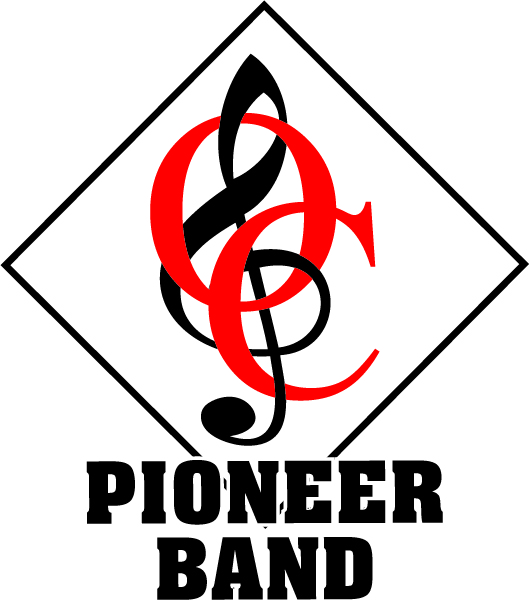 This is a reminder about our final parade of the year, the big Grand Floral Parade! This is the final performance for our award winning Pioneer Scarlet Brigade. Students will need to arrive at the school 8:15 am on Saturday, June 9th to change into their uniform. Students must wear long black socks, shorts, and the black band t-shirt (or black t-shirt) to school. The shirt under the uniform must be black! Judges will see it from the judges stand. The buses will leave at 9:15 am and travel to the Memorial Coliseum. Our parade start time is estimated at 11:05 am. Parents, please cheer us on along the parade route! Students will turn in their uniforms after we return to OCHS. There will be lunch provided after the performance when we return to OCHS. This is the only time that students will have to turn their uniforms in and receive their marching letters. All participants in the parade MUST ride the buses to and from the parade. Pick-up will be back at OCHS. What: Grand Floral Parade	When:	Saturday, June 9, 2018 (Call time is 8:15 am)Where: Meet in OCHS Band RoomWho: Marching Band, Flag, JROTC, Cheer, and JetsWear: Uniform (check it out and change at school)  Bring: Instrument!!! (All cases will be left in the band room).FREE	FRE